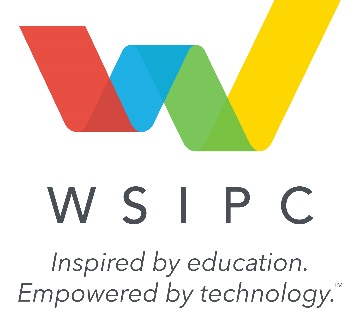 APPENDIX D -
PRODUCT/SERVICE REQUIREMENTSWSIPC RFP 23-01 Contract Lifecycle Management Solutions INSTRUCTIONSPlease answer each requirement based on the proposed solution’s ability to satisfy the respective requirement. If the requirement cannot be met and warrants further explanation, a brief explanation may be provided in the “Comments” column. The following scoring system should be used to evaluate each business requirement: GeneralTechnical/functional RequirementsResponse CodeDefinitionY—YesRequirement is met.N—NoRequirement is not met.Q—QualifierAbility to meet requirement requires further explanation from Vendor. Please use the "Comment" column to provide more details.Requirements/SpecificationsYesYesNoQQComment (Required if “Q” is selected)Product/Service Usage - The product and/or service is used by other Washington State K-12 school districts and has an active Washington State user community.Documentation - Describe access to operational, instructional, and/or specification sheets. It is highly desirable that this type of information be available to customers electronically via the internet (preferred) or other electronic means of delivery.Shipping Costs - All costs for shipping to the buyer’s location, must be clearly stated on price lists and promotional materials, and must be clearly described in the Proposer’s response to this RFP.Vendor Website - The Proposer must have an active website with published product and/or service information.Requirements/SpecificationsYesYesNoQQExplanation (Required if “Q” is selected)Cloud-based document management environment to facilitate the complete electronic lifecycle of contracts.Creation, modification, secure storage, and electronic workflow/approval routing of contracts.Detailed and executive-level customizable reporting for contract expiration, contract value, and contract type.Automation of reporting, audit trails, and workflow management processes.Ability to upload/update contract templates in any type of common file forms.Centralized template library: ability to build custom templates and store templates.Solution for document storage, back-up, and security.Support electronic signatures in parallel or sequence.Allow for role-based security and task assignments.Audit trail of all transactions.Audit and security to comply with internal and external audit requests.Single sign-on user account authentication (SAML or LDAP enabled).Automated workflow for routing approvals with email alertsAbility to search full-text and keyword searches within contracts, attachments, clauses, etc. Search by a wide range of variables (customer, deliverables, milestone dates, etc.).Ability to group and filter search results as well as save search for future use.Ability to manage faxed and scanned documents as well as native files in any format including all versions of .doc, .pdf, .ppt, and .xls file types, and common image formats.Document version control and the ability to compare versions and originators.Ability to route a contract outside of the District/School/Enterprise/Agency for the purpose of review, editing, negotiation, and finalizing the document.Ability to store and establish links to a contract or other related documents.Ability to generate email notifications and reminders regarding contract status.Customer support model during business hours and off-business hours.Robust reporting capability including ability to create and save custom reports, in various formats and allow for ad-hoc reporting.Seamless integration with existing systems (i.e., Microsoft Office tools, DocuSign, SharePoint and Skyward or Education Management Systems).Electronic Signature feature or integration with e-Signature software.Ability to upload/import existing contracts and add new contracts (i.e., uploading, emailing, integration with e-Signature).